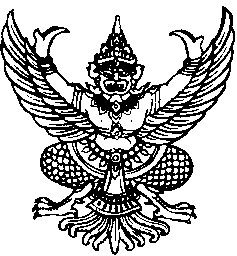 ประกาศองค์การบริหารส่วนตำบลอินคีรีเรื่อง  การจัดทำแผนปฏิบัติการป้องกันการทุจริต 4 ปี (พ.ศ.2561-2564)ขององค์การบริหารส่วนตำบลอินคีรี อำเภอพรหมคีรี จังหวัดนครศรีธรรมราช ************************ด้วย องค์การบริหารส่วนตำบลอินคีรี อำเภอพรหมคีรีจังหวัดนครศรีธรรมราช  ได้จัดทำแผนปฏิบัติการด้านการป้องกันและปราบปรามการทุจริตคอรัปชั่นกับมาตรการความโปร่งใสขององค์การบริหารส่วนตำบลอินคีรีประจำปีงบประมาณ พ.ศ. 2561 – 2564  เพื่อให้การดำเนินงานสอดคล้องกับตามคำสั่งคณะรักษาความสงบแห่งชาติ  ที่ 69/2557 เรื่อง  มาตรการป้องกันและแก้ไขปัญหาการทุจริตประพฤติมิชอบได้กำหนดให้ทุกส่วนราชการและหน่วยงานของรัฐ กำหนดมาตรการหรือแนวทางการป้องกันและแก้ไขปัญหาการทุจริตประพฤติมิชอบในส่วนราชการและหน่วยงานของรัฐ โดยมุ่งเน้นการสร้างธรรมาภิบาลในการบริหารงาน และส่งเสริมการมีส่วนร่วมจากทุกภาคส่วนในการตรวจสอบเฝ้าระวัง เพื่อสกัดกั้นมิให้เกิดการทุจริตประพฤติมิชอบได้  ประกอบกับนโยบายของพลเอกประยุทธ์ จันทร์โอชา นายกรัฐมนตรี ได้แถลงนโยบายของรัฐบาลต่อสภานิติบัญญัติแห่งชาติ เมื่อวันที่ 12 กันยายน 2557 ก็ได้กำหนดให้มีการบริหารราชการแผ่นดินที่มีธรรมาภิบาลและการป้องกันปราบปรามการทุจริตและประพฤติมิชอบในภาครัฐ เป็นนโยบายสำคัญของรัฐบาล  เพื่อให้การขับเคลื่อนนโยบายของรัฐบาลและคณะรักษาความสงบแห่งชาติ  ในการป้องกันและการแก้ไขปัญหาการทุจริตประพฤติมิชอบให้เป็นไปอย่างมีประสิทธิภาพ องค์การบริหารส่วนตำบลอินคีรี อำเภอพรหมคีรีจังหวัดนครศรีธรรมราช  จึงได้จัดทำมาตรการแนวทางการป้องกันและแก้ไขปัญหาการทุจริตประพฤติมิชอบภาครัฐ ประจำปีงบประมาณ                  พ.ศ. 2561 - 2564 เพื่อให้องค์การบริหารส่วนตำบลอินคีรี อำเภอพรหมคีรีจังหวัดนครศรีธรรมราช  ได้ใช้เป็นกรอบแนวทางในการดำเนินการป้องกันและปราบปรามการทุจริตต่อไป	เพื่อเป็นการเผยแพร่ข้อมูลข่าวสารของโครงการและปฏิบัติให้สอดคล้องพระราชบัญญัติข้อมูลข่าวสารราชการ พ.ศ. 2540 และกฎหมายที่เกี่ยวข้อง  องค์การบริหารส่วนตำบลอินคีรี อำเภอพรหมคีรีจังหวัดนครศรีธรรมราช จึงขอประชาสัมพันธ์แผนปฏิบัติการด้านการป้องกันและปราบปรามการทุจริตคอรัปชั่นกับมาตรการความโปร่งใสประจำปีงบประมาณ พ.ศ. 2561 – 2564  รายละเอียดปรากฏตามเอกสารแนบท้ายประกาศฉบับนี้		จึงประกาศให้ทราบโดยทั่วกัน 			ประกาศ  ณ  วันที่ 11 เดือน  เมษายน  พ.ศ. 2560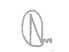     (นายสันต์  กิ่งรัตน์)    นายกองค์การบริหารส่วนตำบลอินคีรี